 Comune di Torrita Tiberina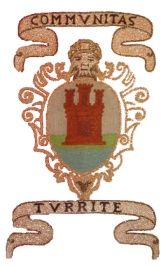 00060 – Città Metropolitana di Roma 0765/30116  							Al COMUNE DI TORRITA TIBERINA							UFFICIO_________________________VIA PEC					segreteriatorritatiberina@pec.cittametropolitanaroma.itRICHIESTA DI ACCESSO AI DOCUMENTI AMMINISTRATIVI AI SENSI DEGLI ARTICOLI 22 E SEGUENTI DELLA LEGGE N.241/90 Il/la sottoscritto/a cognome* _______________________.nome* ___________________________ nato/a* ____________________________ (prov.______) il _______________________________ residente in* _______________________ (prov. _____) via________________________________ n.________ e-mail ___________________________________ cell. _________________________ tel. _________________ fax ________________ ai sensi e per gli effetti deli artt. 22 e seguenti della legge n.241 del 1990 e ss.mm1. e dell’articolo 6 del DPR n.184 del 2006 e delle relative disposizioni di attuazione dell’Amministrazione, disciplinanti il diritto di accesso ai documenti amministrativi, CHIEDE□ il seguente documento:________________________________________________________ ________________________________________________________________________________ □ per le seguenti motivazioni: ____________________________, in ragione del seguente interesse connesso al documento richiesto __________________________________________ ________________________________________________________________________________ DICHIARA□ di conoscere le sanzioni amministrative e penali previste dagli artt. 75 e 76 del D.P.R. 445/2000, “Testo unico delle disposizioni legislative e regolamentari in materia di documentazione amministrativa”; □ di voler ricevere quanto richiesto, personalmente, oppure al proprio indirizzo di posta elettronica _______________________________, oppure che gli atti siano inviati al seguente indirizzo ____________________________________________ mediante raccomandata con avviso di ricevimento con spesa a proprio carico. (Si allega copia del proprio documento d’identità) (luogo e data) _________________________ FIRMA (firma per esteso leggibile) _____________________ 